Městský  úřad  Zruč nad Sázavou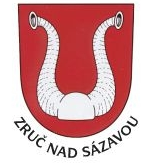              Zámek 1, 285 22 Zruč nad Sázavou                       Pověřený obecní úřad – registrační úřad                       č.tel.: 327 532 815, e-mail: malinova@mesto-zruc.cz V souvislosti s přípravou konání voleb do zastupitelstev obcí, které se uskuteční ve dnech 23. a 24. září 2022, Městský úřad Zruč nad Sázavou, jakožto pověřený obecní úřad, tímto podle ust.  § 21 odst. 2 zákona č. 491/2001 Sb., o volbách do zastupitelstev obcí a o změně některých zákonů, ve znění pozdějších předpisů zveřejňuje:Seznam obcí, ze kterých se podávají kandidátní listiny pro volby do obecních zastupitelstev pověřenému obecnímu úřadu – Městskému úřadu Zruč nad SázavouDolní PohleďHorka IIChabeřiceKácovPertolticeŘendějovSlavošovVlastějoviceZruč nad SázavouInformace o podávání kandidátních listin je umístěna:na webových stránkách krajského úřadu – http://www.kr-stredocesky.cz/web/volby/volby-do-zastupitelstev-obci na webových stránkách ministerstva vnitra https://www.mvcr.cz/volby/clanek/volby-do-zastupitelstev-obci-a-senatu-2022.aspx na webových stránkách Městského úřadu Zruč nad Sázavou  - Volby do zastupitelstva obce a Senátu 2022 - Oficiální stránky města Zruč nad Sázavou (mesto-zruc.cz)Kandidátní listiny přijímají:Bc. Štěpánka Malinová, č. tel. 327 532 815, odbor vnitřních věcíMgr. Kristýna Jirkovská, č. tel. 327 532 814, kancelář starostyÚřední hodiny pro nabírání kandidátních listin:Pondělí	8.00 – 11.00		12.00 – 17.00Úterý 		8.00 – 11.00		12.00 – 15.00Středa		8.00 – 11.00		12.00 – 17.00Pátek		8.00 – 11.00		Lhůta pro podání kandidátních listin končí dne 19. července 2022 do 16.00 hodin, do kdy musí být kandidátní listina doručena registračnímu úřadu.Ve Zruči nad Sázavou dne: 20.06.2022	Bc. Štěpánka Malinová, DiS. Vedoucí OVVVyvěšeno na úřední desce pověřeného úřadu dne: